Kincorth & Leggart Community Council (KLCC)Committee Meeting Minutes
Kincorth Library 
Wednesday 9th August 2023Attendees: Hazel Massie, Amelie Prevost, Joyce Leslie, Pat and Richard Watt, William Wilson, Mark MacDonald, Lisa Falconer, Donna Cuthill, Kerry Sutherland, Mark Shaw, Jasmin Jam, Charlie Abel (Nigg CC), Astrid Smolcic, Cllr Alex Nicoll, Cllr Miranda Radley
Apologies: Dorothy Burke, Cllr Lynn Thomson, Rebecca Wilkinson, Cllr Richard Brooks, Ronnie Classie, Tracey Buchan, Amanda Fossa, Scott Sutherland, Seargeant Simon Lewis-Dalby, Karen FinchChairperson’s Report
Welcomed everyone to the meeting including some new members.Police Report (Sergeant Simon Lewis-Dalby)As per the new reporting procedure, the monthly report will be attached to the end of the Minutes.Please read the full report as there have been a number of incidents relating to Bogus Workmen/Doorstop Scams and there is very good advice provided for residents.Nigg Police TeamPreferred contact is by email at kincorthloirstoncpt@scotland.police.uk for non-emergencies as this email inbox is monitored or use the Police Scotland telephone number ‘101’ for non-emergencies.

There is also a “contact us” feature on the Police Scotland website: https://www.scotland.police.uk/contact-us/ Councillor’s Report (Cllr Miranda Radley/ Cllr Alex Nicoll)
Councillors stated that it has been very quiet in the recess and most discussions were around topics raised by constituent’s as follows:-Both Councillors talked about the works completed on the Bridges, i.e traffic displacement, engineering work and the setting of the concrete which took longer than expected. There have been lessons learnt on all aspects.There was discussion with Councillors on the granite uplifted on the Queen Elizabeth Bridge which has been replaced by concrete slabs.  This was done to give better access.  Councillors informed the committee that when any granite is removed on works, it is stored and is available for sale at the current commercial price.Constituents raised issues with grass cuttings being left on paths and after the rain this can prove very slippery for pedestrians.  Councillors stated that the procedure is that after the grass is cut, blowers should be used to remove cuttings from any pathways.  If this is not being done, please report this to ACC.We discussed the current traffic restrictions on Guild Steet.  This experimental traffic order is in place to give a better idea of the most popular routes to improve transport links.  Once this information has been gathered, the findings will be out for public consultation.Miranda will approached John Wilson who is the Chief Officer for the housing projects in Kincorth and asked him to come to our next meeting to give an overview of the current situation.There followed a discussion on the Survey currently running on the future services provided by Aberdeen’s Library’s.  We were encouraged to hear that this is not a survey to close more Library’s but is geared towards finding what services are more frequently used and tailoring those services to meet the local needs.The Kincorth Library offers so much to its community, have a look at what is available to members: Kincorth Library | Aberdeen City CouncilWe would like to extend an invitation to everyone to complete the Survey and keep the current Services provided by the Kincorth Library.  Survey link: https://orlo.uj/azMk7Treasurer Report (Joyce Leslie)The current accounts were distributed for information.  Latest expenditure was to renew our membership with ACVO (Aberdeen Council of Voluntary Organisations).  The Committee have agreed that the balance of the HIF (Health Improvement Fund) is to be used for any green space project in the area.Community Council Boundary Proposals (Karen Finch)We had a representative from the Nigg CC attend our meeting and the general discussion was on the possibility of the proposed boundary changes which may come into effect next year.  This is still at a very early stage and any proposals will be fully communicated to all those it concerns for comments and feedback.KLCC extended an invitation to all members of the Nigg CC to come to any of our monthly meetings, share experiences and talk openly about any proposed boundary changes.Community Council Forum (1st Monday of each Month)Mark attended the Forum on 7th August and from discussions explained it is apparent that all CCs are concerned with the issue of having to pay for the electricity this year for any Christmas Lights.From our meeting discussion on these charges, Cllr Alex Nicoll has agreed to chase this for a better outcome.  ACTION  Cllr A NicollDeevale Greenspace Project (community space accessed via Cairnvale Terrace)
Environmental services have agreed to increase the frequency of grass cutting.  Tree pruning is scheduled but still to be done.  Housing have been contacted to progress the fencing issues.Some residents are meeting with landscaping services on 15th August to mark out the growing are and discuss plans for preparing the ground.  Flexible box pallets have been offered for use in the area.South Locality Plan (2021-2026)
This is the link to the South Locality Plan: https://communityplanningaberdeen.org.uk/wp-content/uploads/2021/07/Final-Aberdeen-City-Locality-South.pdfLitter Pick-UpThe litter pick-up will be on Saturday 16th September, location to be selected.  A notice will be put on our Facebook page to ask residents to suggest areas that they feel need a good clean up.  Posters and advertising to be completed 2 weeks prior to the event.  Thanks to Spar we have funding to provide beverages.  ACTION: SecretaryQueens Jubilee PlaqueThanks to the support of our local councillors the plaque has now been erected in the Kincorth Customer Access Point.Christmas Lights FundingThe Christmas Lights Funding support letter has been approved and will be distributed to local businesses and given to all Members for distribution.  Posters will be placed in all the local shops, notice boards and the Community Centre, it will also be published on our Facebook and Web Page.  ACTION : SecretaryBenches & Planters on Provost Watt DriveShrubs have been installed in the Planters on Provost Watt Drive next to the benches by two of our local residents and they did a brilliant job.  KLCC extended their thanks for their efforts.  KLCC in conjunction with ACC will organize a plaque to be placed on the benches to show residents that the benches/planters/shrubs have all been provided by local funding.  ACTION: Secretary to follow upCommunity Walkabout (Kincorth, Cove/Nigg)https://www.aberdeencity.gov.uk/services/housing/community-led-walkabouts The next walkabouts will be on 25th September (10:00-12:00) and 18th December (10:00-12:00) routes and venues to be advised.  Everyone is invited to join the walkabouts. Once details are confirmed it will be published on our Facebook page.  ACTION: Secretary.Date of Next Meeting
Wednesday 13th September @ 18:30 hrs in the Kincorth Library - ALL WELCOMEPlease let the Secretary know if you are unable to attend in person but wish to participate via Microsoft Teams.Future meeting dates for your Diary: 11 Oct, 8 Nov, 13 Dec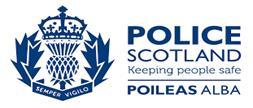 Kincorth and Leggart terrace Community Council ReportThis report covers progress we have made in dealing with your priorities for the Kincorth and Leggart Community Council area for the period during July 2023.The report aims to highlight emerging issues in your area, and to provide crime prevention advice and guidance to Community Council members and residents you represent.  Our focus is to reduce crime and disorder, help create safer communities and respond effectively to local concerns.Community Policing PrioritiesAntisocial behaviour, Violence and Disorder:Officers continue to carry out patrols across the Community Council area relying on members of the public contacting us to report any anti-social or disorderly behaviour.As the month ends and we head into the Kids holidays we as adults need to be a little more tolerant of your young people. Kids hanging about and making noise in a play park are doing exactly what it was designed for. We as adults just need to be a little more tolerant of our young people.  This will allow us to focus our resources on this groups who need our attention rather than those who don’t.We have had 3 reports of a male exposing himself in public, which thanks to local residents contacting the police has led to a male being reported to the Procurator Fiscal.  If you see something concerning, please call us right then, you might be the call which links others together for us, please don’t delay.Acquisitive Crime:Whilst we have had no reported housebreakings or sneak in thefts opportunist thieves will always take advantage of gardening equipment left out overnight.  Please lock up your tools and supplies.  We have had reports on our area of Bogus Workmen type calls and in that vein, I have attached further information for local residents at the end of the report.Road Safety & Road Crime:The good weather invariably brings a reduction in reported road traffic collisions reported to the Police over this month, 6 specifically relate to drivers failing anticipate the slipperiness of the road surface during summer downpours.If you are involved in an RTC think of your safety and that of other road users if you can move your car off the road, please do so.  Don’t leave it blocking the road just for the police to see so we will apportion blame, in response to most minor RTCs we don’t.We continue to work with partners in response to specific complaints in terms of road traffic offences and to make use of antisocial behaviour legislation.  Residents in the areas affected by antisocial driving are encouraged to contact Police on 101 at the time, to report incidents and provide as much description as possible of the vehicle(s)/person(s) in order for us to take positive action.Community Engagement & ReassuranceThere have been a number of reports of Bogus Workmen / Doorstep Scams type calls in our area this month the following would be good advice for local residents along with the question “Why Me, Why am I getting the offer of this fantastic deal”. If it sounds too good to be true or is cheaper than everyone else it’s usually for a reason.Doorstep ScamsDoorstep Scammers often arrive on their target’s doorstep unannounced and offer unrequested goods and services.  Often, they claim to be offering repairs and maintenance of homes and gardens.  The prices for these goods and services can be heavily inflated and the work/goods of very low quality.You should not feel rushed into a sale for any goods or services.  If you do feel pressured to accept, do not be afraid to end the conversation and close the door.If you feel intimidated or threatened, you can call 999.Sometimes scammers impersonate Charities on the doorstep to try and extract donation money from their targets.  Do not donate to charities on the doorstep unless you are absolutely sure they are legitimate.You can use the Scottish Charity Regulator list to see if it is officially registered.Avoiding scams from traders.When using the services of a trader, it is best to find one that is reputable and proactively contact them. www.approvedtrader.scot offers postcode search access to all firms that are members of a trading standards approved scheme run by a Scottish local authority and can be relied upon to act honestly and reliably. Approved Trader is also supported by Scottish Government and gives householders a choice of local reputable traders rather than risking them accepting work over the doorstep from scammers.You can:-Check to make sure the trader has an established trading address and landline phone number.Do not pay in cash if possible.Ensure that your get a receipt.Get quotes about the work taking place and the price.If the work is not of satisfactory quality, do not pay the trader until the issues are rectified.Make sure that any guarantees are backed by insurance.Put a ‘No Cold Calling’ notice on your door.Under no circumstances should you pay up frontFollow us on Twitter @NorthEPoliceYou can always contact us at the email address for the Nigg Community Policing Team KincorthLoirstonCPT@Scotland.police.ukThe primary purpose of this e-mail address is for residents to report non-criminal queries, such as passing attentions, information, advice and non-criminal quality of life issues, such as youth annoyance. This e-mail address is not for reporting crimes or offences.Should you have any concerns or questions, please do not hesitate to discuss these with the Officer attending your Community Council Meeting, it is not necessary to wait as you can always the Torry CPT Supervisors by emailing the above e-mail address or our Service Centre.Contact UsAlways dial 999 in an emergencyBy phone – 101 for non-emergencies (+44 (0) 141 308 1070 if calling from out with the UK. Network charges may apply).Our service advisors spend a lot of time each day answering calls on matters that are not actually the responsibility of the police.  Please read the Read this before you call 101 page first to ensure Police Scotland can assist with your non-emergency issue.Online – for issues of a non-serious nature using our Contact Us formIn person – Find your local Police Stations and check the Public Counter opening hoursText Relay - 18001101 for deaf, deafened, hard of hearing or speech-impaired callersSupport for British Sign Language users/speakers0800 555 111 - Crimestoppers.